Part 1: Details about you and if you are taking part in the oral hearing
Part 2: Information about your submission to the oral hearing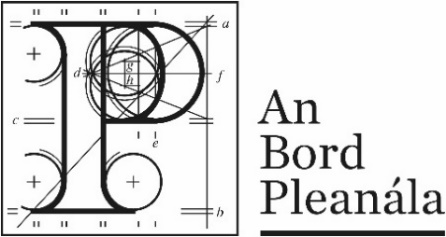 Registration form for 
participation in an oral hearing Case detailsCase detailsCase detailsCase detailsCase detailsCase details1.An Bord Pleanála’s case reference number (for example: ABP-300000-19)An Bord Pleanála’s case reference number (for example: ABP-300000-19)An Bord Pleanála’s case reference number (for example: ABP-300000-19)An Bord Pleanála’s case reference number (for example: ABP-300000-19)Your detailsYour detailsYour detailsYour detailsYour detailsYour detailsYour details2.Your full details:Your full details:Your full details:Your full details:Your full details:(a)NameName(b)Address Address (c)Email addressEmail address3.Agent’s details (if applicable)If an agent is acting for you, please also provide their details below. If you are not using an agent, please write “Not applicable” below.Agent’s details (if applicable)If an agent is acting for you, please also provide their details below. If you are not using an agent, please write “Not applicable” below.Agent’s details (if applicable)If an agent is acting for you, please also provide their details below. If you are not using an agent, please write “Not applicable” below.Agent’s details (if applicable)If an agent is acting for you, please also provide their details below. If you are not using an agent, please write “Not applicable” below.Agent’s details (if applicable)If an agent is acting for you, please also provide their details below. If you are not using an agent, please write “Not applicable” below.Agent’s nameAgent’s nameAgent’s nameAre you taking part in the oral hearing?Are you taking part in the oral hearing?Are you taking part in the oral hearing?Are you taking part in the oral hearing?Are you taking part in the oral hearing?4.If you wish to take part in the oral hearing, please tick the “Yes, I wish to take part in the oral hearing” box below. Then please provide the details of your submission in Part 2.If you do not wish to take part in the oral hearing, please tick the “No, I do not wish to take part in the oral hearing” box. Then please send this form back to us either by email or by post using the details provided in the letter we have sent you.If you wish to take part in the oral hearing, please tick the “Yes, I wish to take part in the oral hearing” box below. Then please provide the details of your submission in Part 2.If you do not wish to take part in the oral hearing, please tick the “No, I do not wish to take part in the oral hearing” box. Then please send this form back to us either by email or by post using the details provided in the letter we have sent you.If you wish to take part in the oral hearing, please tick the “Yes, I wish to take part in the oral hearing” box below. Then please provide the details of your submission in Part 2.If you do not wish to take part in the oral hearing, please tick the “No, I do not wish to take part in the oral hearing” box. Then please send this form back to us either by email or by post using the details provided in the letter we have sent you.Yes, I wish to take part in the oral hearing oral hearingNo, I do not wish to take part in the oral hearingAccessibility requirementsAccessibility requirementsAccessibility requirementsAccessibility requirementsAccessibility requirementsAccessibility requirementsAccessibility requirementsAccessibility requirements5.Do you or a member of your group have any accessibility requirements that we may need to facilitate you at the hearing? Examples include Irish Sign Language Interpretation, Accessible Car Park Space, or facilities for Guide or Assistance Dogs.Do you or a member of your group have any accessibility requirements that we may need to facilitate you at the hearing? Examples include Irish Sign Language Interpretation, Accessible Car Park Space, or facilities for Guide or Assistance Dogs.Do you or a member of your group have any accessibility requirements that we may need to facilitate you at the hearing? Examples include Irish Sign Language Interpretation, Accessible Car Park Space, or facilities for Guide or Assistance Dogs.Do you or a member of your group have any accessibility requirements that we may need to facilitate you at the hearing? Examples include Irish Sign Language Interpretation, Accessible Car Park Space, or facilities for Guide or Assistance Dogs.Do you or a member of your group have any accessibility requirements that we may need to facilitate you at the hearing? Examples include Irish Sign Language Interpretation, Accessible Car Park Space, or facilities for Guide or Assistance Dogs.Yes 
(please provide details below)            No
If yes, please write what assistance you require at the oral hearing. If you do not wish to put the details on this form, please contact the case officer or Access officer for further help.
If yes, please write what assistance you require at the oral hearing. If you do not wish to put the details on this form, please contact the case officer or Access officer for further help.
If yes, please write what assistance you require at the oral hearing. If you do not wish to put the details on this form, please contact the case officer or Access officer for further help.
If yes, please write what assistance you require at the oral hearing. If you do not wish to put the details on this form, please contact the case officer or Access officer for further help.
If yes, please write what assistance you require at the oral hearing. If you do not wish to put the details on this form, please contact the case officer or Access officer for further help.6.Please provide details about your submission to the oral hearingPlease provide details about your submission to the oral hearingPlease provide details about your submission to the oral hearingPlease provide details about your submission to the oral hearingPlease provide details about your submission to the oral hearingPlease provide details about your submission to the oral hearingPlease provide details about your submission to the oral hearingPlease provide details about your submission to the oral hearingPlease provide details about your submission to the oral hearingPlease provide details about your submission to the oral hearingPlease provide details about your submission to the oral hearingPlease provide details about your submission to the oral hearingPlease provide details about your submission to the oral hearingPlease provide details about your submission to the oral hearingPlease provide details about your submission to the oral hearingPlease provide details about your submission to the oral hearingPlease provide details about your submission to the oral hearingPlease provide details about your submission to the oral hearing(a)Do you intend to make a submission? Please tick () yes or no  Do you intend to make a submission? Please tick () yes or no  Do you intend to make a submission? Please tick () yes or no  Do you intend to make a submission? Please tick () yes or no  Do you intend to make a submission? Please tick () yes or no  Do you intend to make a submission? Please tick () yes or no  Do you intend to make a submission? Please tick () yes or no  Do you intend to make a submission? Please tick () yes or no  Do you intend to make a submission? Please tick () yes or no  Do you intend to make a submission? Please tick () yes or no  Do you intend to make a submission? Please tick () yes or no  Do you intend to make a submission? Please tick () yes or no  Do you intend to make a submission? Please tick () yes or no  Do you intend to make a submission? Please tick () yes or no  Do you intend to make a submission? Please tick () yes or no  Do you intend to make a submission? Please tick () yes or no  Do you intend to make a submission? Please tick () yes or no  Do you intend to make a submission? Please tick () yes or no  Yes      No      No      No      No(b)Do you intend to ask questions?  
Please tick () yes or no  Do you intend to ask questions?  
Please tick () yes or no  Do you intend to ask questions?  
Please tick () yes or no  Do you intend to ask questions?  
Please tick () yes or no  Do you intend to ask questions?  
Please tick () yes or no  Do you intend to ask questions?  
Please tick () yes or no  Do you intend to ask questions?  
Please tick () yes or no  Do you intend to ask questions?  
Please tick () yes or no  Do you intend to ask questions?  
Please tick () yes or no  Do you intend to ask questions?  
Please tick () yes or no  Do you intend to ask questions?  
Please tick () yes or no  Do you intend to ask questions?  
Please tick () yes or no  Do you intend to ask questions?  
Please tick () yes or no  Do you intend to ask questions?  
Please tick () yes or no  Do you intend to ask questions?  
Please tick () yes or no  Do you intend to ask questions?  
Please tick () yes or no  Do you intend to ask questions?  
Please tick () yes or no  Do you intend to ask questions?  
Please tick () yes or no  Yes      No      No      No      No(c)Are you intending to have a specialist or other person make a submission on your behalf? Are you intending to have a specialist or other person make a submission on your behalf? Are you intending to have a specialist or other person make a submission on your behalf? Are you intending to have a specialist or other person make a submission on your behalf? Are you intending to have a specialist or other person make a submission on your behalf? Are you intending to have a specialist or other person make a submission on your behalf? Are you intending to have a specialist or other person make a submission on your behalf? Are you intending to have a specialist or other person make a submission on your behalf? Are you intending to have a specialist or other person make a submission on your behalf? Are you intending to have a specialist or other person make a submission on your behalf? Are you intending to have a specialist or other person make a submission on your behalf? Are you intending to have a specialist or other person make a submission on your behalf? Are you intending to have a specialist or other person make a submission on your behalf? Are you intending to have a specialist or other person make a submission on your behalf? Are you intending to have a specialist or other person make a submission on your behalf? Are you intending to have a specialist or other person make a submission on your behalf? Are you intending to have a specialist or other person make a submission on your behalf? Are you intending to have a specialist or other person make a submission on your behalf? Yes
(please provide details below)Yes
(please provide details below)Yes
(please provide details below)Yes
(please provide details below)Yes
(please provide details below)Yes
(please provide details below)Yes
(please provide details below)Yes
(please provide details below)Yes
(please provide details below)      No      NoIf yes to question 6(c), provide details of the name(s) and specialism(s) for example Planning Consultant. Please attach additional pages if required.If yes to question 6(c), provide details of the name(s) and specialism(s) for example Planning Consultant. Please attach additional pages if required.If yes to question 6(c), provide details of the name(s) and specialism(s) for example Planning Consultant. Please attach additional pages if required.If yes to question 6(c), provide details of the name(s) and specialism(s) for example Planning Consultant. Please attach additional pages if required.If yes to question 6(c), provide details of the name(s) and specialism(s) for example Planning Consultant. Please attach additional pages if required.If yes to question 6(c), provide details of the name(s) and specialism(s) for example Planning Consultant. Please attach additional pages if required.If yes to question 6(c), provide details of the name(s) and specialism(s) for example Planning Consultant. Please attach additional pages if required.If yes to question 6(c), provide details of the name(s) and specialism(s) for example Planning Consultant. Please attach additional pages if required.If yes to question 6(c), provide details of the name(s) and specialism(s) for example Planning Consultant. Please attach additional pages if required.If yes to question 6(c), provide details of the name(s) and specialism(s) for example Planning Consultant. Please attach additional pages if required.If yes to question 6(c), provide details of the name(s) and specialism(s) for example Planning Consultant. Please attach additional pages if required.If yes to question 6(c), provide details of the name(s) and specialism(s) for example Planning Consultant. Please attach additional pages if required.If yes to question 6(c), provide details of the name(s) and specialism(s) for example Planning Consultant. Please attach additional pages if required.If yes to question 6(c), provide details of the name(s) and specialism(s) for example Planning Consultant. Please attach additional pages if required.If yes to question 6(c), provide details of the name(s) and specialism(s) for example Planning Consultant. Please attach additional pages if required.If yes to question 6(c), provide details of the name(s) and specialism(s) for example Planning Consultant. Please attach additional pages if required.If yes to question 6(c), provide details of the name(s) and specialism(s) for example Planning Consultant. Please attach additional pages if required.If yes to question 6(c), provide details of the name(s) and specialism(s) for example Planning Consultant. Please attach additional pages if required.(d)How long do you think your submission and questions will take? 
(in minutes) 
(for example: 30 minutes) Please note that the time allocated to you will be at the discretion of the Inspector and will include time for questions.How long do you think your submission and questions will take? 
(in minutes) 
(for example: 30 minutes) Please note that the time allocated to you will be at the discretion of the Inspector and will include time for questions.How long do you think your submission and questions will take? 
(in minutes) 
(for example: 30 minutes) Please note that the time allocated to you will be at the discretion of the Inspector and will include time for questions.How long do you think your submission and questions will take? 
(in minutes) 
(for example: 30 minutes) Please note that the time allocated to you will be at the discretion of the Inspector and will include time for questions.How long do you think your submission and questions will take? 
(in minutes) 
(for example: 30 minutes) Please note that the time allocated to you will be at the discretion of the Inspector and will include time for questions.How long do you think your submission and questions will take? 
(in minutes) 
(for example: 30 minutes) Please note that the time allocated to you will be at the discretion of the Inspector and will include time for questions.How long do you think your submission and questions will take? 
(in minutes) 
(for example: 30 minutes) Please note that the time allocated to you will be at the discretion of the Inspector and will include time for questions.How long do you think your submission and questions will take? 
(in minutes) 
(for example: 30 minutes) Please note that the time allocated to you will be at the discretion of the Inspector and will include time for questions.How long do you think your submission and questions will take? 
(in minutes) 
(for example: 30 minutes) Please note that the time allocated to you will be at the discretion of the Inspector and will include time for questions.How long do you think your submission and questions will take? 
(in minutes) 
(for example: 30 minutes) Please note that the time allocated to you will be at the discretion of the Inspector and will include time for questions.How long do you think your submission and questions will take? 
(in minutes) 
(for example: 30 minutes) Please note that the time allocated to you will be at the discretion of the Inspector and will include time for questions.How long do you think your submission and questions will take? 
(in minutes) 
(for example: 30 minutes) Please note that the time allocated to you will be at the discretion of the Inspector and will include time for questions.How long do you think your submission and questions will take? 
(in minutes) 
(for example: 30 minutes) Please note that the time allocated to you will be at the discretion of the Inspector and will include time for questions.How long do you think your submission and questions will take? 
(in minutes) 
(for example: 30 minutes) Please note that the time allocated to you will be at the discretion of the Inspector and will include time for questions.How long do you think your submission and questions will take? 
(in minutes) 
(for example: 30 minutes) Please note that the time allocated to you will be at the discretion of the Inspector and will include time for questions.How long do you think your submission and questions will take? 
(in minutes) 
(for example: 30 minutes) Please note that the time allocated to you will be at the discretion of the Inspector and will include time for questions.How long do you think your submission and questions will take? 
(in minutes) 
(for example: 30 minutes) Please note that the time allocated to you will be at the discretion of the Inspector and will include time for questions.How long do you think your submission and questions will take? 
(in minutes) 
(for example: 30 minutes) Please note that the time allocated to you will be at the discretion of the Inspector and will include time for questions.6.(e)If you are an observer, are you joining with another observer or observers to present your submission together as a group? If you are an observer, are you joining with another observer or observers to present your submission together as a group? If you are an observer, are you joining with another observer or observers to present your submission together as a group? If you are an observer, are you joining with another observer or observers to present your submission together as a group? If you are an observer, are you joining with another observer or observers to present your submission together as a group? If you are an observer, are you joining with another observer or observers to present your submission together as a group? Yes 
(please provide details below)Yes 
(please provide details below)        NoIf yes to question 6(e), please indicate with what other observer or observers you are joining together withIf yes to question 6(e), please indicate with what other observer or observers you are joining together withIf yes to question 6(e), please indicate with what other observer or observers you are joining together withIf yes to question 6(e), please indicate with what other observer or observers you are joining together withIf yes to question 6(e), please indicate with what other observer or observers you are joining together withIf yes to question 6(e), please indicate with what other observer or observers you are joining together withRules for participating at oral hearingsRules for participating at oral hearingsRules for participating at oral hearingsRules for participating at oral hearingsRules for participating at oral hearingsRules for participating at oral hearingsRules for participating at oral hearingsRules for participating at oral hearings7.7.Before you send this form back please read the rules for participating at oral hearings. This document may have been sent to you, or is available at: www.pleanala.ie/oralhearings/index.htm or by contacting us. When you have read the rules please sign the box below to confirm that you have read, understood and accept the rules.Before you send this form back please read the rules for participating at oral hearings. This document may have been sent to you, or is available at: www.pleanala.ie/oralhearings/index.htm or by contacting us. When you have read the rules please sign the box below to confirm that you have read, understood and accept the rules.Before you send this form back please read the rules for participating at oral hearings. This document may have been sent to you, or is available at: www.pleanala.ie/oralhearings/index.htm or by contacting us. When you have read the rules please sign the box below to confirm that you have read, understood and accept the rules.Before you send this form back please read the rules for participating at oral hearings. This document may have been sent to you, or is available at: www.pleanala.ie/oralhearings/index.htm or by contacting us. When you have read the rules please sign the box below to confirm that you have read, understood and accept the rules.Before you send this form back please read the rules for participating at oral hearings. This document may have been sent to you, or is available at: www.pleanala.ie/oralhearings/index.htm or by contacting us. When you have read the rules please sign the box below to confirm that you have read, understood and accept the rules.I have read and understood the rules for participating in the An Bord Pleanála oral hearing that I or my group will be attending. I agree to accept and follow the rules on my behalf and for those that are attending with me.I have read and understood the rules for participating in the An Bord Pleanála oral hearing that I or my group will be attending. I agree to accept and follow the rules on my behalf and for those that are attending with me.I have read and understood the rules for participating in the An Bord Pleanála oral hearing that I or my group will be attending. I agree to accept and follow the rules on my behalf and for those that are attending with me.I have read and understood the rules for participating in the An Bord Pleanála oral hearing that I or my group will be attending. I agree to accept and follow the rules on my behalf and for those that are attending with me.I have read and understood the rules for participating in the An Bord Pleanála oral hearing that I or my group will be attending. I agree to accept and follow the rules on my behalf and for those that are attending with me.Data ProtectionAn Bord Pleanála uses your personal data only to provide our services as set out under relevant legislation. To provide these services, we are required to collect certain personal data such as names, addresses and site descriptions. We will use any extra personal data that you voluntarily supply to meet statutory requirements to carry out our duties and functions. You should note that the personal data you supply will be circulated to other relevant parties and made available in the public domain about any matter before An Bord Pleanála. This use complies with the General Data Protection Regulations (GDPR).Data ProtectionAn Bord Pleanála uses your personal data only to provide our services as set out under relevant legislation. To provide these services, we are required to collect certain personal data such as names, addresses and site descriptions. We will use any extra personal data that you voluntarily supply to meet statutory requirements to carry out our duties and functions. You should note that the personal data you supply will be circulated to other relevant parties and made available in the public domain about any matter before An Bord Pleanála. This use complies with the General Data Protection Regulations (GDPR).Data ProtectionAn Bord Pleanála uses your personal data only to provide our services as set out under relevant legislation. To provide these services, we are required to collect certain personal data such as names, addresses and site descriptions. We will use any extra personal data that you voluntarily supply to meet statutory requirements to carry out our duties and functions. You should note that the personal data you supply will be circulated to other relevant parties and made available in the public domain about any matter before An Bord Pleanála. This use complies with the General Data Protection Regulations (GDPR).Data ProtectionAn Bord Pleanála uses your personal data only to provide our services as set out under relevant legislation. To provide these services, we are required to collect certain personal data such as names, addresses and site descriptions. We will use any extra personal data that you voluntarily supply to meet statutory requirements to carry out our duties and functions. You should note that the personal data you supply will be circulated to other relevant parties and made available in the public domain about any matter before An Bord Pleanála. This use complies with the General Data Protection Regulations (GDPR).Data ProtectionAn Bord Pleanála uses your personal data only to provide our services as set out under relevant legislation. To provide these services, we are required to collect certain personal data such as names, addresses and site descriptions. We will use any extra personal data that you voluntarily supply to meet statutory requirements to carry out our duties and functions. You should note that the personal data you supply will be circulated to other relevant parties and made available in the public domain about any matter before An Bord Pleanála. This use complies with the General Data Protection Regulations (GDPR).Data ProtectionAn Bord Pleanála uses your personal data only to provide our services as set out under relevant legislation. To provide these services, we are required to collect certain personal data such as names, addresses and site descriptions. We will use any extra personal data that you voluntarily supply to meet statutory requirements to carry out our duties and functions. You should note that the personal data you supply will be circulated to other relevant parties and made available in the public domain about any matter before An Bord Pleanála. This use complies with the General Data Protection Regulations (GDPR).Data ProtectionAn Bord Pleanála uses your personal data only to provide our services as set out under relevant legislation. To provide these services, we are required to collect certain personal data such as names, addresses and site descriptions. We will use any extra personal data that you voluntarily supply to meet statutory requirements to carry out our duties and functions. You should note that the personal data you supply will be circulated to other relevant parties and made available in the public domain about any matter before An Bord Pleanála. This use complies with the General Data Protection Regulations (GDPR).